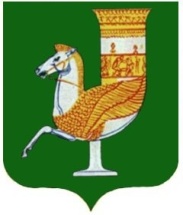 Р А С П О Р Я Ж Е Н И Е     АДМИНИСТРАЦИИ   МУНИЦИПАЛЬНОГО  ОБРАЗОВАНИЯ «КРАСНОГВАРДЕЙСКИЙ  РАЙОН»От  13.04.2020 г. № 83-рс. КрасногвардейскоеО проведении публичных слушаний по проекту решения Совета народных депутатов муниципального образования «Красногвардейский район» «Об исполнении бюджета муниципального образования «Красногвардейский район» за 2019 год» и установлении  порядка учета предложений граждан по проекту решенияРуководствуясь Бюджетным кодексом Российской Федерации», Положением «О бюджетном процессе в муниципальном образовании «Красногвардейский район», Положением о публичных слушаниях в муниципальном образовании «Красногвардейский район», Уставом муниципального образования «Красногвардейский район»	1. Провести публичные слушания по проекту решения Совета народных депутатов муниципального образования «Красногвардейский район» «Об исполнении бюджета муниципального образования «Красногвардейский район» за 2019 год» (Приложение).	2. Опубликовать проект решения Совета народных депутатов муниципального образования «Красногвардейский район» «Об исполнении бюджета муниципального образования «Красногвардейский район» за 2019 год» в газете «Дружба», а также разместить на официальном сайте администрации МО «Красногвардейский район» в сети Интернет в срок до 20 апреля 2020 года включительно.  	3. Организацию работы по учету предложений граждан по проекту решения муниципального образования «Красногвардейский район» «Об исполнении бюджета муниципального образования «Красногвардейский район» за 2019 год» возложить на рабочую группу администрации муниципального образования «Красногвардейский район», утвержденную распоряжением администрации МО «Красногвардейский район» от 03.11.2015 г. №431-р «Об утверждении состава рабочей группы администрации муниципального образования «Красногвардейский район» по подготовке и проведению публичных слушаний, а также порядка проведения публичных слушаний по проекту бюджета муниципального образования «Красногвардейский район» и годовому отчету об исполнении бюджета муниципального образования «Красногвардейский район».	4. Установить, что предложения граждан по проекту решения муниципального образования «Красногвардейский район» «Об исполнении бюджета муниципального образования «Красногвардейский район» за 2019 год» принимаются в письменном виде рабочей группой администрации МО «Красногвардейский район» с 20 апреля 2020 года до 29 апреля 2020 года включительно, ежедневно (кроме выходных) по адресу: с. Красногвардейское, ул. Чапаева, 93, каб. № 13, понедельник – четверг с 09.00 до 18.00 часов, пятница с 09.00 до 17.00 часов, перерыв с 13.00 до 13.48 часов.	5. Для обсуждения проекта решения Совета народных депутатов муниципального образования «Красногвардейский район» «Об исполнении бюджета муниципального образования «Красногвардейский район» за 2019 год» с участием граждан руководителю рабочей группы администрации МО «Красногвардейский район» организовать проведение публичных слушаний 30 апреля 2020 года в 10.00 часов в зале заседаний администрации муниципального образования «Красногвардейский район».	6. Опубликовать данное распоряжение в газете «Дружба» и разместить на официальном сайте администрации МО «Красногвардейский район» в сети Интернет с проектом решения Совета народных депутатов муниципального образования «Красногвардейский район» «Об исполнении бюджета муниципального образования «Красногвардейский район» за 2019 год».7. Настоящее  распоряжение  вступает в силу с  момента его подписания.Глава МО «Красногвардейский   район»	              				А.Т. ОсмановПриложение к распоряжению администрации МО «Красногвардейский район»от  13.04.2020 г.  № 83-рПРОЕКТРЕШЕНИЕОб исполнении бюджета муниципального образования «Красногвардейский район» за 2019 год	Руководствуясь статьями 24, 41, 47, 50 Устава муниципального образования «Красногвардейский район», Положением «О бюджетном процессе в муниципальном образовании «Красногвардейский район», Совет народных депутатов муниципального образования «Красногвардейский район»РЕШИЛ:1. Утвердить отчет об исполнении бюджета муниципального образования «Красногвардейский район» за 2018 год по доходам в сумме 707635,3 тыс. руб., по расходам в сумме 702256,7 тыс. руб., с профицитом в сумме 5378,6 тыс. руб.2. Утвердить:- пояснительную записку об исполнении бюджета муниципального образования «Красногвардейский район» за 2019 год (приложение № 1);- исполнение доходов бюджета муниципального образования «Красногвардейский район» за 2019 год по кодам классификации доходов бюджета  (приложение № 2);- исполнение расходов бюджета муниципального образования «Красногвардейский район»  за 2019 год по ведомственной структуре расходов бюджета (приложение № 3);- исполнение расходов бюджета муниципального образования «Красногвардейский район»  за 2019 год по разделам и подразделам классификации расходов бюджетов Российской Федерации  (приложение № 4);- исполнение источников финансирования дефицита бюджета муниципального образования  «Красногвардейский район» за 2019 год по кодам классификации источников финансирования дефицита бюджета (приложение № 5);3. Опубликовать настоящее решение в газете «Дружба» и разместить на официальном сайте администрации МО «Красногвардейский район» в сети Интернет.4. Настоящее решение вступает в силу со дня его опубликования.Управляющий делами администрации района- начальник  общего  отдела 		 		                                  А.А. КатбамбетовПринято _____-й сессией Совета народных депутатов муниципального образования «Красногвардейский район» третьего созыва________________ № _____Председатель Совета народных депутатовМО «Красногвардейский район»_____________________ А.В.ВыставкинаГлаваМО «Красногвардейский район»_____________________А.Т.Османов                   с. Красногвардейское от _____________ № ____